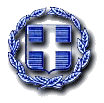 ΕΛΛΗΝΙΚΗ ΔΗΜΟΚΡΑΤΙΑ                               	Ζευγολατιό  14 Οκτωβρίου 2021ΝΟΜΟΣ ΚΟΡΙΝΘΙΑΣ			          	Αριθ. Πρωτ. : 8280ΔΗΜΟΣ ΒΕΛΟΥ- ΒΟΧΑΣ                   ΕΚΤΕΛΕΣΤΙΚΗ ΕΠΙΤΡΟΠΗ       		 						          Προς            Τον κ. ……………………………………..  Μέλος της Εκτελεστικής Επιτροπής      Καλείστε για πρώτη φορά την 18η Οκτωβρίου έτους 2021 ημέρα Δευτέρα και ώρα 10:30 π.μ. να προσέλθετε στο Δημοτικό Κατάστημα στο Ζευγολατιό για συνεδρίαση τακτική της Εκτελεστικής Επιτροπής σύμφωνα με το αρθρ. 62 του  Ν.3852/2010 για συζήτηση και λήψη απόφασης επί του  παρακάτω θέματος: Ο ΔΗΜΑΡΧΟΣ ΒΕΛΟΥ- ΒΟΧΑΣΚΑΙ Α/Α                                                                     Ο ΑΝΤΙΔΗΜΑΡΧΟΣ                                                     ΡΑΠΤΗΣ ΘΕΟΔΩΡΟΣ1. Εισήγηση περί τροποποίησης τεχνικού προγράμματος έτους 2021 Δήμου Βέλου- Βόχας